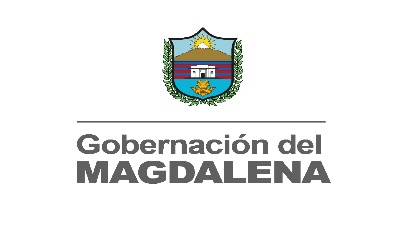 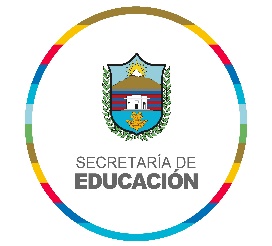 PLANILLA DE INSCRIPCIÓN ELIMINATORIA ENCUENTRO FOCLÓRICO Y CULTURAL DEL MAGISTERIO 2024Fecha_______________________________ Horal_______________________________Modalidad en la que participa_______________________________________________. Informe del integrante responsable de la delagación:Nombre___________________________________________________________________Cédula__________________________ Teléfono__________________________________Correo Electrónico________________________________________________________________________________________Firma. Favor dilegenciar esta planilla con letra clara y legible.PARTICIPANTESPARTICIPANTESPARTICIPANTESPARTICIPANTESNo.NOMBRES Y APELLIDOSCÉDULATELÉFONO123456789101112